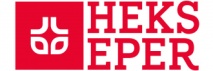 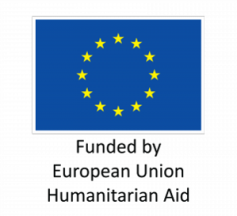 Aperçu de la situationDescription de la criseSi mouvement de population, ampleur du mouvement : Axe : KATSIRU – MUSHABABWE – BAMBUCe tableau permet de montrer la provenance des derniers déplacés du mois de décembre et janvier 2020, d’avoir une estimation de leur nombre et des 4 principaux villages d’accueil.L’évaluation multisectorielle menée par l’équipe d’Heks-Eper du 13 au 15 janvier 2020 s’est déroulée à Mushababwe, Kabizo et Kizimba. Sur cette période d’évaluation, la veille humanitaire et plaidoyer pour le mouvement de la population du groupement de Bambu a envoyé un courrier à la Coordination d’OCHA pour informer d’un accueil de nombreuses familles déplacées à Bambu.Carte de la zone et accessibilité physique et accès sécuritairePrincipaux villages d’accueilAccessibilitéAccessibilité physique Accès sécuritaireProfile humanitaire de la zoneCrises et interventions dans les 12 mois précédentsMéthodologie de l’évaluationBesoins prioritaires pour les villages évalués : Mushababwe, Kabizo et KizimbaMushababwe : Besoins prioritaires pour les déplacés/ familles d’accueil / autochtonesKabizo : Besoins prioritaires pour les déplacés/ familles d’accueil / autochtonesKizimba : Besoins prioritaires pour les déplacés/ familles d’accueil / autochtonesBesoins prioritaires pour les multi-retournés des villages énumérés en page 2Analyse « ne pas nuire »Aperçu des vulnérabilités sectorielles et analyse des besoins1ère partie : Aperçu des vulnérabilités sectorielles et analyse des besoins à Mushababwe2ème partie : Aperçu des vulnérabilités sectorielles et analyse des besoins à Kabizo3ème partie : Aperçu des vulnérabilités sectorielles et analyse des besoins à Kizimba1ère partie : Aperçu des vulnérabilités sectorielles et analyse des besoins à MushababweMushababwe est un des villages d’accueil des familles hutus déplacées provenant majoritairement des villages à proximité de l’axe Katsiru- Mushababwe – Bambu.L’évaluation menée par l’équipe d’Heks-Eper énonce un nombre de 250 familles déplacées venant de Mutanda, Nyenyeri, Bipfura, Makomalehe, Kodjo, Rwindi, Mashango, Musha, Lubwe 1 et 2, Kanage.Il y a également une anticipation de déplacement, estimé à 20 % de la population de Mushababwe vers Bambu et Kabizo pour des raisons sécuritaires car ils pensent que leur village pourrait être attaqué.Sécurité alimentaire et moyens de subsistanceFood consumption groupAbris et accès aux articles essentielsEau, Hygiène et AssainissementSanté et nutritionEducation2ème partie : Aperçu des vulnérabilités sectorielles et analyse des besoins à KabizoKabizo accueille 713 familles déplacées en provenance de Mushababwe, Kanage, Lubwe Nord, Rwindi, Kodjo, Makomalehe, Nyenyeri, Mashango, Kanyatsi.Certaines familles déplacées se sont installées dans le camp de déplacés existant et d’autres sont hébergées en famille d’accueilSécurité alimentaire et moyens de subsistanceFood consumption groupAbris et accès aux articles essentielsEau, Hygiène et AssainissementSanté et nutritionEducation3ème partie : Aperçu des vulnérabilités sectorielles et analyse des besoins à Kizimba.C’est une localité qui accueille 150 familles déplacées de Bukombo, Makomalehe, Rwindi, Lubwe Nord, Kanage et Bipfura.Certaines familles déplacées se sont installées dans le camp de déplacés existants et d’autres sont hébergées en famille d’accueil.Sécurité alimentaire et moyens de subsistanceFood consumption groupAbris et accès aux articles essentielsEau, Hygiène et AssainissementSanté et nutritionEducationRapport de l’évaluation rapide multisectorielleAlerte OCHA n°3218Nord-Kivu, Territoire du Rutshuru, chefferie de Bwito,Groupement Bukombo, localité MakomaleheAxe Katsiru-Mashango-Mushababwe, zone de santé Bambo, aire de santé MushababweVillage évalué : MushababweNord-Kivu, Territoire du Rutshuru, chefferie de Bwito,Groupement Itongo, localité ButalongolaAxe Bambu - Tongo, zone de santé Bamu, aire de santé KabizoVillage évalué : KabizoNord-Kivu, Territoire du Rutshuru, chefferie de Bwito,Groupement Bishusha, localité KitsimbaAxe Kitchanga - Bishusha, zone de santé Birambizo, aire de santé KitsimbaVillage évalué : KizimbaDate de l’évaluation : du 13/01/2020 au 15/01/2020Date du rapport : 16/01/2020Pour plus d’information, contactez :MOULIN Leslie, Coordinatrice terrain Bwitoleslie.moulin@heks-eper.orgTél : +243 824 687 254Nature de la crise : Opérations militairesMouvements de populationOpérations militairesMouvements de populationOpérations militairesMouvements de populationDate du début de la crise : 26/12/2020Date de confirmation de l’alerte :06/01/2020Code EH-toolsAlerte n°3158Alerte n°3158Alerte n°3158Si conflit : Si conflit : Si conflit : Si conflit : Description du conflitDes affrontements, sur l’axe Katsiru – Mushababwe - Bambu, groupement Kihondo entre forces armées du 26 au 30 décembre 2019, du 5 au 6 janvier 2020 ainsi que le 12 janvier (affrontement entre groupes armés à Byumba, groupement Ihondo) ont entrainé un déplacement de la population se trouvant à proximité de cet axe.Le nombre des combats entre groupes armés s'est accru depuis novembre 2019. D’un côté, les FARDC maintiennent la pression sur les groupes armés autour des axes Bambo-Kirumba-Kazaroho, Kinyandoni-Katisru-Birambizo. De l’autre côté, les groupes armés sont également responsables de près de la moitié des combats armés rapportés sur les axes Bambo-Kirumba, Mweso-Katsiru. La population se trouvant sur et à proximité de cet axe est amenée à se déplacer de façon répétitive et à une fréquence rapprochée comprise entre 2 et 3 semaines suite à ces affrontements entre groupes armés. La population peut se retrouver déplacée puis devenir familles d’accueil. Les multiples déplacements font que les familles perdent leurs biens (AME semences, habits, kit cuisine, couchage, parfois le bétail, habitations pouvant être endommagés) qui ne sont pas remplacés par manque d’argent.Des affrontements, sur l’axe Katsiru – Mushababwe - Bambu, groupement Kihondo entre forces armées du 26 au 30 décembre 2019, du 5 au 6 janvier 2020 ainsi que le 12 janvier (affrontement entre groupes armés à Byumba, groupement Ihondo) ont entrainé un déplacement de la population se trouvant à proximité de cet axe.Le nombre des combats entre groupes armés s'est accru depuis novembre 2019. D’un côté, les FARDC maintiennent la pression sur les groupes armés autour des axes Bambo-Kirumba-Kazaroho, Kinyandoni-Katisru-Birambizo. De l’autre côté, les groupes armés sont également responsables de près de la moitié des combats armés rapportés sur les axes Bambo-Kirumba, Mweso-Katsiru. La population se trouvant sur et à proximité de cet axe est amenée à se déplacer de façon répétitive et à une fréquence rapprochée comprise entre 2 et 3 semaines suite à ces affrontements entre groupes armés. La population peut se retrouver déplacée puis devenir familles d’accueil. Les multiples déplacements font que les familles perdent leurs biens (AME semences, habits, kit cuisine, couchage, parfois le bétail, habitations pouvant être endommagés) qui ne sont pas remplacés par manque d’argent.Des affrontements, sur l’axe Katsiru – Mushababwe - Bambu, groupement Kihondo entre forces armées du 26 au 30 décembre 2019, du 5 au 6 janvier 2020 ainsi que le 12 janvier (affrontement entre groupes armés à Byumba, groupement Ihondo) ont entrainé un déplacement de la population se trouvant à proximité de cet axe.Le nombre des combats entre groupes armés s'est accru depuis novembre 2019. D’un côté, les FARDC maintiennent la pression sur les groupes armés autour des axes Bambo-Kirumba-Kazaroho, Kinyandoni-Katisru-Birambizo. De l’autre côté, les groupes armés sont également responsables de près de la moitié des combats armés rapportés sur les axes Bambo-Kirumba, Mweso-Katsiru. La population se trouvant sur et à proximité de cet axe est amenée à se déplacer de façon répétitive et à une fréquence rapprochée comprise entre 2 et 3 semaines suite à ces affrontements entre groupes armés. La population peut se retrouver déplacée puis devenir familles d’accueil. Les multiples déplacements font que les familles perdent leurs biens (AME semences, habits, kit cuisine, couchage, parfois le bétail, habitations pouvant être endommagés) qui ne sont pas remplacés par manque d’argent.VillagesDates et raisons du déplacementGroupe étatique ou groupes non étatiqueNombre d’individus par village (estimation)Nombre d’individus déplacés (estimation)Villages d’accueilCondition d’hébergementNYENYERIAffrontement entre groupes armés entre le 27 décembre 2019 et le 12 janvier 2020Affrontement entre Groupes Non étatiques601 individus601 individusKatsiru, Mushababwe et KabizoFamilles d’accueil et édifices religieux (pour ceux déplacés à Mushababwe)MASHANGOAffrontement entre groupes armés entre le 29 décembre 2019 et le 11 janvier 2020Affrontement entre Groupes Non étatiques2 964 individus2 964 individusKatsiru, Mushababwe et KabizoFamilles d’accueilKITUNVAAffrontements en groupes armés à proximité du village, la population s’est réfugiée à compter du 28 décembre dans un autre village pour être en sécuritéAffrontement entre Groupes Non étatiques1 050 individus1 050 individusBukomboFamilles d’accueilGASHAVUAffrontements en groupes armés à proximité du village, la population s’est réfugiée à compter du 28 décembre dans un autre village pour être en sécurité Groupe Non étatique – FARDC 995 individus995 individusBukomboFamilles d’accueilMUTANDAAffrontements en groupes armés à proximité du village, la population s’est réfugiée à compter du 28 décembre dans un autre village pour être en sécuritéAffrontement entre Groupes Non étatiques1 144 individus572 individusKatsiru et MushababweFamilles d’accueil et édifices religieux (pour ceux déplacés à Mushababwe)KANYATSIAffrontement entre groupes armés entre le 20 décembre 2019 et le 10 janvier 2020Groupe Non étatique – FARDC 2 100 individus1 680 individusBukombo, Kabizo et BishushaFamilles d’accueilBIPFURAAffrontements en groupes armés à proximité du village, la population s’est réfugiée à compter du 29-30 décembre dans un autre village pour être en sécuritéGroupe Non étatique – FARDC 1 860 individus1 302 individusBukombo, Mushababwe et KizimbaFamilles d’accueil et édifices religieuxMAKOMALEHEMenace d’attaque d’un groupe armé en date du 30 décembre 2019Groupe Non étatique – FARDC1 221 individus916 individusKizimba, Bishusha, Mushababwe et KabizoFamilles d’accueil et édifices religieuxKODJOMenace d’attaque d’un groupe armé. La population a commencé à quitter leur village à compter du 29-30 décembreAffrontement entre Groupes Non étatiques1 095 individus876 individusKabizo, Kanyatsi et MushababweFamilles d’accueil et édifices religieuxRWINDIAffrontement entre groupes armés entre le 26 décembre 2019 et le 9 janvier 2020FARDC – Affrontement entre Groupes Non étatiques2 964 individus2 964 individusMushababwe, Bambo, Kabizo, Bukombo, Bishusha et KizimbaFamilles d’accueil et édifices religieuxMUSHAAffrontements en groupes armés à proximité du village, la population s’est réfugiée à compter du 29-30 décembre dans un autre village pour être en sécuritéFARDC – Affrontement entre Groupes Non étatiques1 823 individus1 823 individusMushababwe et BamboFamilles d’accueil et édifices religieuxLUBWE 1 ET LUBWE 2Affrontements en groupes armés à proximité du village, la population s’est réfugiée à compter du 26 décembre dans un autre village pour être en sécuritéFARDC – Affrontement entre Groupes Non étatiques1 080 individus756 individusKabizo, Mushababwe et KizimbaFamilles d’accueil et édifices religieuxKANAGEAffrontements en groupes armés à proximité du village, la population s’est réfugiée à compter du 26 décembre dans un autre village pour être en sécuritéFARDC – Affrontement entre Groupes Non étatiques960 individus768 individusKabizo, Mushababwe, Bambo, Bishusha et KizimbaFamilles d’accueil et édifices religieuxMUSHWAGOAffrontement entre groupes armés entre le 26 décembre 2019 et le 9 janvier 2020Affrontement entre Groupes Non étatiques186 individus186 individusKatsiru, KasokoFamilles d’accueilSources d’informationChefs de localité des villages cités, points focaux collaborant avec Heks-Eper lors de mouvements de population dans le BwitoChefs de localité des villages cités, points focaux collaborant avec Heks-Eper lors de mouvements de population dans le BwitoChefs de localité des villages cités, points focaux collaborant avec Heks-Eper lors de mouvements de population dans le BwitoChefs de localité des villages cités, points focaux collaborant avec Heks-Eper lors de mouvements de population dans le BwitoChefs de localité des villages cités, points focaux collaborant avec Heks-Eper lors de mouvements de population dans le BwitoChefs de localité des villages cités, points focaux collaborant avec Heks-Eper lors de mouvements de population dans le BwitoChefs de localité des villages cités, points focaux collaborant avec Heks-Eper lors de mouvements de population dans le BwitoCarte de la zone évaluée 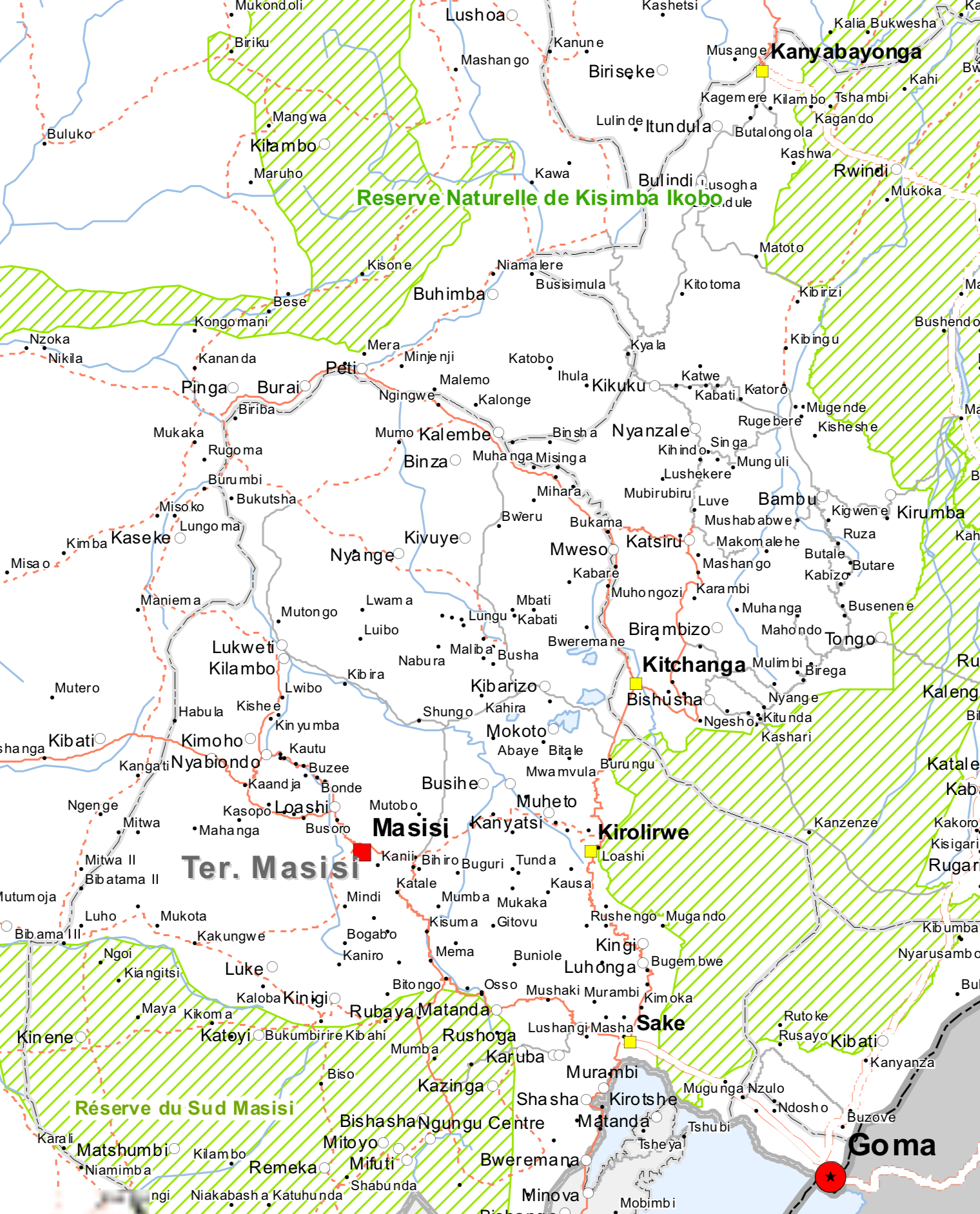 Cette carte montre les déplacements et les 4 principaux villages d’accueil.Mushababwe, Kabizo, Kizimba et Bambu sont les quatre principaux villages qui accueillent les vagues successives de déplacés suite aux affrontements de fin décembre, début janvier 2020. Les déplacés proviennent des villages se trouvant sur l’axe Katsiru – Mushababwe - BambuL’évaluation multisectorielle menée par l’équipe d’Heks-Eper du 13 au 15 janvier 2020 s’est déroulée dans les villages de :Mushababwe,KabizoKizimba. Sur cette période d’évaluation, la veille humanitaire et plaidoyer pour le mouvement de la population du groupement de Bambu a envoyé un courrier à la Coordination d’OCHA pour informer d’un accueil de nombreuses familles déplacées à Bambu.Avec la présence de troupes Non Etatique aux alentours de Katsiru, la population Hutu, majoritaire sur l’axe Katsiru-Mushababwe-Bambo préfèrent se déplacer vers l’Est de leur village.Villages d’accueilInformations sur les villages d’accueilMUSHABABWEMushababwe n’a jamais été attaqué, mais suite aux affrontements qui ont lieu dans les alentours, 20% de la population de ce village se sont déplacés à Bambo et Kabizo. Il y a également une anticipation de déplacement vers Bambu et Kabizo pour des raisons sécuritaires car ils pensent que leur village pourrait être attaqué.Mushababwe est un village d’accueil pour 250 familles venant de Mutanda, Nyenyeri, Bipfura, Makomalehe, Kodjo, Rwindi, Mashango, Musha, Lubwe 1 et 2, Kanage.KABIZOKabizo accueille 713 familles déplacées en provenance de Mushababwe, Kanage, Lubwe Nord, Rwindi, Kodjo, Makomalehe, Nyenyeri, Mashango, Kanyatsi.Certaines familles déplacées se sont installées dans le camp de déplacés existants et d’autres sont hébergées en famille d’accueil.KIZIMBAC’est une localité qui accueille 150 familles déplacées de Bukombo, Makomalehe, Rwindi, Lubwe Nord, Kanage et Bipfura.Certaines familles déplacées se sont installées dans le camp de déplacés existants et d’autres sont hébergées en famille d’accueil.BAMBOBambo est un village d’accueil pour les populations en provenance de Rwindi, Musha, Mushababwe, Mushwago et Kanage. La nuit du 14 et 15 janvier 2020, il y a eu des tirs à Bambu lors du passage des éléments des Nyaturas dans la ville qui ont entrainé la mort de deux civils.Sources d’informationChefs de localité des villages cités, points focaux collaborant avec Heks-Eper lors de mouvements de population dans le Bwito.Type d’accèsMushababwe est accessible depuis Bambu en voiture et en moto.Suite aux pluies importantes des dernières semaines et aux passages de camions de marchandises, l’axe Katsiru-Musababwe s’est fortement dégradé avec de nombreux points chauds qui rendent le passage des voitures de plus en plus difficile.Kabizo se trouve à 19 km de Bambu et reste accessible en voiture et en moto.Kizimba est accessible depuis Kitchanga en voiture et en moto.Sécurisation de la zoneLe nombre des combats entre groupes armés s'est accru depuis novembre 2019 sur l'axe Katsiru, Mashango, Musababwe. D’un côté, les FARDC maintiennent la pression sur les groupes armés autour des axes Bambo-Kirumba-Kazaroho, Kinyandoni-Katisru-Birambizo. De l’autre côté, les groupes armés sont également responsables de près de la moitié des combats armés rapportés sur les axes Bambo-Kirumba, Mweso-Katsiru. La population de cet axe et aux alentours de cet axe est amenée à se déplacer de façon répétitive et à une fréquence rapprochée comprise entre 2 et 3 semaines suite à de nombreux affrontements entre groupes armés. Il s’avère que la population peut se retrouver déplacée puis devenir familles d’accueil. Les multiples déplacements font que les familles perdent leurs biens (NFI, semences, habits, kit cuisine, couchage, parfois le bétail) qui ne sont pas remplacés par manque d’argent. Durant les périodes d’accalmies militaires, l’axe reste accessible aux humanitaires. En cas de besoin de plus d’informations concernant la sécurité et l’accessibilité de cet axe, merci de contacter par e-mail le chef de délégation Urgence d’Heks-Eper : marc.derivieres@heks-eper.orgCommunication téléphoniqueL’axe Katsiru-Musababwe-Bambu est couvert par le réseau Vodacom. Cependant, il est fréquent que des portions de l’axe ne soient pas couvertes ainsi que certains villages.Il est recommandé d’utiliser un téléphone satellitaire et/ou hand-set pour communiquer.CrisesRéponses donnéesZones d’interventionOrganisations impliquéesType et nombre des bénéficiairesType et nombre des bénéficiaires2019Support médicaments et malnutritionCentre de santé MusababweMSF HollandeEnfants malnutrisEnfants malnutrisEté 2019NutritionRwindiOAWAIEnfants malnutrisEnfants malnutrisRRMP n 3097 et n°3106 de septembre 2019 etRRMP n°3458 de novembre 2019Distribution d’aide directe en argentA Rwindi, Mutiri, Muambi et NyenyiriHeks-EperBénéficiaires les plus vulnérablesBénéficiaires les plus vulnérablesBukomboVouchers multisectorielsBukomboNRCEn coursEn coursSources d’informationRapports d’évaluation multisectorielle d’Heks-Eper de septembre 2019 – Alerte OCHA n°3097 et n°3106 Rapport d’évaluation multisectorielle d’Heks-Eper de novembre 2019 – Alerte OCHA n°3158 Rapport NRC du 20 octobre 2019 concernant l’évaluation rapide des besoins dans la localité de BukomboInfirmier titulaire du centre de santé de RwindiChefs de localité de Rwindi, Mutiri, Muambi, Nyenyiri, MushababweRapports d’évaluation multisectorielle d’Heks-Eper de septembre 2019 – Alerte OCHA n°3097 et n°3106 Rapport d’évaluation multisectorielle d’Heks-Eper de novembre 2019 – Alerte OCHA n°3158 Rapport NRC du 20 octobre 2019 concernant l’évaluation rapide des besoins dans la localité de BukomboInfirmier titulaire du centre de santé de RwindiChefs de localité de Rwindi, Mutiri, Muambi, Nyenyiri, MushababweRapports d’évaluation multisectorielle d’Heks-Eper de septembre 2019 – Alerte OCHA n°3097 et n°3106 Rapport d’évaluation multisectorielle d’Heks-Eper de novembre 2019 – Alerte OCHA n°3158 Rapport NRC du 20 octobre 2019 concernant l’évaluation rapide des besoins dans la localité de BukomboInfirmier titulaire du centre de santé de RwindiChefs de localité de Rwindi, Mutiri, Muambi, Nyenyiri, MushababweRapports d’évaluation multisectorielle d’Heks-Eper de septembre 2019 – Alerte OCHA n°3097 et n°3106 Rapport d’évaluation multisectorielle d’Heks-Eper de novembre 2019 – Alerte OCHA n°3158 Rapport NRC du 20 octobre 2019 concernant l’évaluation rapide des besoins dans la localité de BukomboInfirmier titulaire du centre de santé de RwindiChefs de localité de Rwindi, Mutiri, Muambi, Nyenyiri, MushababweTechniques de collecte utiliséesLes modèles des enquêtes utilisées proviennent du Bureau de la Coordination des Affaires Humanitaires des Nations Unies (OCHA) de Goma.Enquêtes menées pendant la période de l’évaluation :A Mushababwe : 2 entretiens de groupe focalisés avec des hommes déplacés provenant de Munema, Rwindi, Kakika et Bymba 3 enquêtes Informateurs clés réalisées avec le chef de village, un directeur d’école primaire et un infirmier titulaire.15 ménages interrogésA Kabizo2 entretiens de groupe focalisés avec des hommes déplacés à Kabizo provenant de 3 enquêtes Informateurs clés réalisées avec le chef de village, un directeur d’école primaire et un infirmier titulaire.13 ménages interrogésKizimba2 entretiens de groupe focalisés avec des hommes déplacés à Kizimba provenant de 3 enquêtes Informateurs clés réalisées avec le chef de village, un directeur d’école primaire et un infirmier titulaire.13 ménages interrogésComposition de l’équipe1 coordinatrice terrain et 4 moniteurs d’Heks-Eper formés sur l’utilisation des enquêtes et à mener des entretiens individuels et de groupes.Besoins identifiés(ordre de priorité par secteur)Recommandations pour une réponse immédiateGroupes ciblesBesoins par secteur :AbriDistribution / foire bâche et matériaux de constructionFamilles d’accueil et déplacésSécurité alimentaire/vivreDistribution d’aide directe en cash pour acheter de la nourriture sur le marché de BambuDistribution de nourriture / semenceAutochtone, familles d’accueil et déplacésMoyens de subsistanceCash for work – Réhabilitation de la route Bambu – MushababweDistribution de nourriture / semencePopulation vulnérableFamilles d’accueil et déplacésWashMise en place de latrines d’urgence, protection de sourceAutochtone, familles d’accueil et déplacésAMEFoire AME/ vêtements / support de couchageAutochtone, familles d’accueil et déplacésEducationAppui / distribution de matériel didactiqueRéhabilitation du bâtiment scolaireEnfants / adolescents scolarisés et enfants déplacésLogistiqueRéhabilitation de route : Katsiru-Mushababwe-BambuPopulation de l’axe Katsiru-BambuBesoins identifiés(ordre de priorité par secteur)Recommandations pour une réponse immédiateGroupes ciblesBesoins par secteur :Sécurité alimentaire/vivreDistribution d’aide directe en cash pour acheter de la nourritureDistribution de nourritureAutochtone, familles d’accueil et déplacésSantéAppui/distribution de médicaments aux centres de santé/postes de santé Distribution de matériel : support de couchage, moustiquaireAutochtone, familles d’accueil et déplacésAMEFoire AME/ vêtements / support de couchageAutochtone, familles d’accueil et déplacésWashMise en place de latrines d’urgence, protection de sourceAutochtone, familles d’accueil et déplacésAbriDistribution / foire bâche et matériaux de constructionFamilles d’accueil et déplacésMoyens de subsistanceCash for work – Réhabilitation de la route : Mushababwe - BambuPopulation vulnérableEducationAppui / distribution de matériel didactiqueEnfants / adolescents scolarisés et enfants déplacésLogistiqueRéhabilitation de route : Katsiru-Mushababwe-BambuPopulation de l’axe Katsiru-BambuBesoins identifiés(ordre de priorité par secteur)Recommandations pour une réponse immédiateGroupes ciblesBesoins par secteur :Sécurité alimentaire/vivreDistribution d’aide directe en cash pour acheter de la nourriture (marché de Kitchanga)Distribution de nourritureAutochtone, familles d’accueil et déplacésWashMise en place de latrines d’urgence, protection de sourceAutochtone, familles d’accueil et déplacésAMEFoire AME/ vêtementsAutochtone, familles d’accueil et déplacésAbriDistribution / foire bâche et matériaux de construction / support de couchageFamilles d’accueil et déplacésSantéAppui/distribution de médicaments aux centres de santé/postes de santé Appui pour les cas d’enfants de moins de 5 ans malnutrisDistribution de matériel (moustiquaire)Autochtone, familles d’accueil et déplacésEducationAppui / distribution de matériel didactiqueRéhabilitation du bâtiment scolaireEnfants / adolescents scolarisés et enfants déplacésBesoins identifiés(ordre de priorité par secteur)Recommandations pour une réponse immédiateGroupes ciblesBesoins par secteur :AbriDistribution / foire bâche et matériaux de constructionMulti-retournés dont l’habitation a été endommagée ou détruitSécurité alimentaire/vivreDistribution d’aide directe en cash pour acheter de la nourriture / semenceDistribution directe de nourritureMulti-retournésAMEFoire AME/ vêtementsMulti-retournésMoyens de subsistanceCash for work – Réhabilitation de la route : Katsiru - Mushababwe - BambuPopulation vulnérableWashMise en place de latrines, protection de sourceMulti-retournésSantéAppui/distribution de médicaments aux centres de santé/postes de santé Distribution de matériel (support de couchage, moustiquaire) lors d’une hospitalisationMulti-retournésEducationAppui / distribution de matériel didactiqueEnfants / adolescents scolarisés et enfants retournésRisque d’instrumentalisation de l’aideDes membres des communautés bénéficiaires ou non-bénéficiaires, des autorités locales ou bien des groupes armés pourraient revendiquer leur concourt et leur implication dans l’assistance humanitaire et ainsi réclamer une part de l’aide ou bien communiquer de façon à atteindre leurs objectifs personnels, à l’encontre des besoins des populations. Le nom Heks-Eper pourrait également être utilisé par certains pour manipuler les populations locales, les autorités locales et les groupes armés.Mesures de mitigationCommuniquer avec toutes les parties prenantes sur le terrain, sensibiliser au processus de distribution, assurer une transparence totale des activités via la présence des autorités locales pendant la distribution de l’aide humanitaire.Risque d’accentuation des conflits préexistantsSans une excellente compréhension du terrain et un excellent monitoring des activités, l’aide pourrait sembler bénéficier à une communauté ou ethnie plutôt qu’à une autre et conduire au renforcement des tensions ethniques, elles-mêmes sujettes aux manipulations des groupes armés.Mesures de mitigationÊtre attentif à prendre en compte les ethnies et les statuts (déplacés, retournés, communautés hôtes…) dans les distributions d’aide humanitaire afin de démontrer un souci d’équité au sein des populations vulnérables. Dans une chefferie aussi sensible que le Bwito, toutes les zones doivent pouvoir être éligibles à l’aide humanitaire. Risque de distorsion dans l’offre et la demande de servicesL’afflux d’argent dans une zone aussi enclavée peut en effet conduire à une augmentation des prix exercés dans les marchés et peut être à une augmentation de la petite criminalité (vol, kidnapping, extorsion…).Mesures de mitigationEffectuer un monitoring des prix des marchés et distribuer l’aide humanitaire en petites quantités afin que les marchés absorbent régulièrement une somme limitée d’argent. Assurer des distributions d’aide humanitaire proche des lieux de résidence des bénéficiaires, en accord avec les prix et pratiques commerçantes de la zone.Y-a-t-il une réponse en cours couvrant les besoins dans ce secteur ? NonSituation de la sécurité alimentaire depuis la criseL’impact de la crise sur la sécurité alimentaire : Avant la crise :	Adulte : 3 repas/jour		Enfant : 3 repas/jourAprès la crise :	Adulte : 1 repas/jour		Enfant : 1 repas/jourProduction agricole, élevage et pêcheLes crises répétitives depuis le mois de novembre 2019, n’ont pas eu de forte incidence sur la production agricole. En effet, la population de Mushababwe a pu semer le maïs, haricots, arachides et maniocs et le cerclage est en cours. Situation des vivres dans les marchésLe marché de Mushababwe n’est pas fonctionnel depuis quelques mois car il est très peu approvisionné. La population se rend sur le marché de Bambu pour acheter des haricots, riz, l’huile, du sel.À la suite des mouvements de populations répétitifs, le prix des denrées a augmenté sur le marché de Bambu.Stratégies adoptées par les ménages pour faire face à la criseAu cours des 7 derniers jours, les ménages interrogés ont eu recours aux stratégies suivantes : Consommer des aliments moins coûteux ou moins préférésRéduire plus que d’habitude la quantité des repasRéduire plus que d’habitude le nombre de repas journaliersRéduire plus que d’habitude la consommation des adultes au profit des petits enfantsEmprunter des aliments ou compter sur l’aide des voisins/familleCatégorieMénages%Poor food consumption: 0 to 2115100 %Bordeline food consumption: 21.5 to 3500 %Acceptable food consumption: > 3500 %Total15100 %Moyens de subsistanceLes communautés traditionnelles de la zone sont Hutu et vivent principalement de l’agriculture du manioc, de haricot, de banane et de maïs.Les déplacés se trouvant à Mushababwe n’ont pas accès à leur champ : c’est la période du deuxième cerclage et le tutorage des haricots. Le fait de ne pas réaliser ces tâches va entrainer une mauvaise récolte.Accès actuel à des moyens des subsistances pour les populations affectéesL’accès aux moyens de subsistance (emplois ou travaux journaliers) pour les populations affectées se complexifie avec les déplacements répétitifs. Elles sont régulièrement amenées à devoir réaliser les travaux des champs ou travaux journaliers non-rémunérés ou peu rémunérés pour leurs hôtes.Sécurité alimentaire et Moyens de subsistanceSécurité alimentaire et Moyens de subsistanceLacunesRecommandationsPerte partielle des outils aratoiresPerte du bétailPerte des semencesPas d’accès à leur champ : Les familles déplacées ne peuvent pas réaliser le deuxième cerclage et le tutorage des haricots (conséquence de ne pas réaliser ces activités : mauvaise récolte dans les futures semaines)Difficulté à acheter de la nourriture ou réaliser une tâche contre de la nourritureDistribution d’aide directe inconditionnelleDistribution de nourriture / semence / outils aratoiresCash for workY-a-t-il une réponse en cours couvrant les besoins dans ce secteur ? NonImpact de la crise sur l’abriSelon les personnes interrogées, il n’y a pas eu de destruction des abris préexistants, durant les opérations militaires. Une majorité des portes en bois des habitations ont été endommagés et l’intérieur des maisons a été vidée.A Mushababwe, 3 églises sont utilisées en hébergement depuis début janvier : L’église CADF : 50 familles déplacées hébergées.L’église CEPAC 1 (Communauté des Églises de Pentecôte en Afrique Centrale) : 55 familles hébergées. L’église CEPAC 2 : 45 familles hébergéesType de logementConcernant les déplacés, ils sont hébergés :Familles d’accueil, églises et construction de huttes (voir photos ci-dessous)Accès aux articles ménagers essentielsLes AME laissés dans les habitations n’ont pas été retrouvés (casseroles, bidons, assiettes, vêtements, …).Avant la crise, la majorité des familles n’avaient pas de couchage. Ils utilisent des feuilles de bananes sèches posées sur le sol en guise de couchage.Possibilité de prêts des articles essentielsComme les déplacements sont répétitifs et fréquents, les familles d’accueils finissent par se lasser d’avoir à prêter les AME et certaines familles déplacées ont évoqué des échanges verbaux avec les familles d’accueil.De plus, les familles d’accueils accusent les déplacés de voler dans leurs champs. La situation entre les familles d’accueils et les déplacées est tendue.Situation des AME dans les marchésAvant la crise, les marchés de Katsiru et de Bambu disposaient d’une quantité limitée en AME.Etant donné que les déplacés/retournés n’ont peu ou pas d’argent, ils n’ont pas la possibilité de racheter de nouveaux AME. Le prix de ces derniers n’a peu changé avec la crise.AbriAbriLacunesRecommandationsManque de solutions d’hébergementPas de moustiquaire ou de support de couchageProblèmes de promiscuité dans les hébergements en famille d’accueil et dans les églisesTrès peu d’articles de construction sur les marchés du BwitoDistribution d’aide directe inconditionnelleCash for WorkFoire / Distribution de bâche et matériaux de construction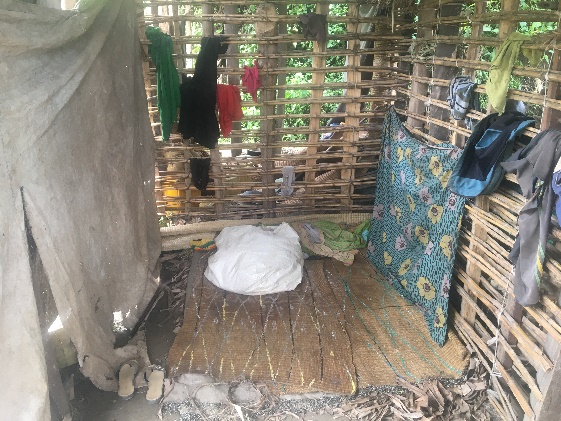 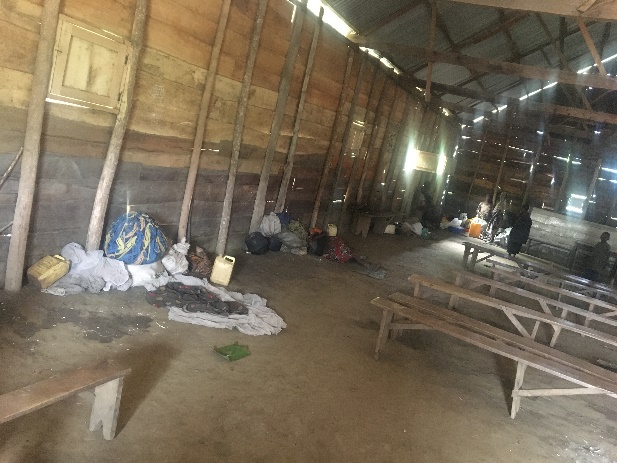 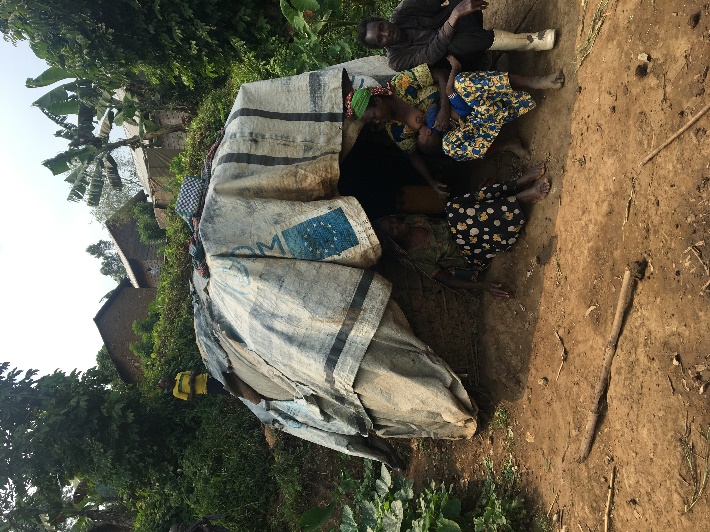 Mushababwe - Hutte construit par une famille déplacées – 13/01/2020Mushababwe - Intérieur d’une des églises – 13/01/2020Mushababwe – Hute construit par une famille déplacéeM – 13/01/2020Y-a-t-il une réponse en cours couvrant les besoins dans ce secteur ? NonRisque épidémiologiqueRisque probable de développement de maladies hydriques au vu du manque de sensibilisation à l’hygiène et de l’approvisionnement en eau, particulièrement pour la boisson.L’infirmier titulaire adjoint a évoqué 4 décès d’enfants de moins de 5 ans, a priori, lié à des diarrhées. Il a évoqué 2 cas suspects « choléra » sur des enfants de moins de 5 ans. En attente des résultats des tests envoyés à un laboratoire à Goma.Eau, Hygiène et AssainissementEau, Hygiène et AssainissementLacunesRecommandationsPeu de latrines, captage de source à faireTraces de défécation à l’air libreInfrastructures insuffisantes pour l’approvisionnement en eau / insuffisance de l’eau pour répondre aux besoins des famillesPeu de savonPas de dispositif pour se laver les mainsL’eau n’est pas traitée avant d’être consomméePrévention et lutte pour éviter les cas de choléra Mise en place d’un système d’adductionProtection des sourcesMise en place de latrinesSensibilisation à l’hygièneSensibilisation sur les facteurs de transmission des maladies hydriquesSanté et nutritionSanté et nutritionSanté et nutritionLacunesRecommandationsRecommandationsManque de moyens financiers pour les familles déplacées pour se rendre au centre de santé (payer 1 000 FC de frais de consultation et parfois les médicaments)Pas ou peu de matériel de sensibilisation à l’hygiène et de moyens de communication pour mener ce genre d’activitésManque de moyens financiers pour les familles déplacées pour se rendre au centre de santé (payer 1 000 FC de frais de consultation et parfois les médicaments)Pas ou peu de matériel de sensibilisation à l’hygiène et de moyens de communication pour mener ce genre d’activitésAppuie/distribution de médicaments/ instruments médicaux et chirurgicauxPrise en charge malnutrition pour les enfants de moins de 5 ans (soutien réalisé par MSF)Y-a-t-il une réponse en cours couvrant les besoins dans ce secteur ? NonEducationEducationLacunesRecommandationManque de moyens financiers des familles déplacées pour scolariser les enfantsPeu ou pas de latrines et pas de points d’eau Les enfants déplacés n’ont pas de cahier, ni d’uniforme pour aller à l’écoleMise en place de latrines et points d’eauDistribution de matériel scolaire et didactiqueDistribution d’aide directe pour permettre la scolarisation des enfantsY-a-t-il une réponse en cours couvrant les besoins dans ce secteur ? Mercy Corps a un projet en agronomie débuté en décembre 2019. Il cible 400 familles autochtones pour l’agriculture : distribution de semence et outils aratoires et encadrer ces familles pour la formation des techniques agricoles.Situation de la sécurité alimentaire depuis la criseL’impact de la crise sur la sécurité alimentaire pour les familles déplacées : Avant la crise :	Adulte : 3 repas/jour		Enfant : 3 repas/jourAprès la crise :	Adulte : 1 repas/jour		Enfant : 1 repas/jourProduction agricole, élevage et pêcheLa population de Kabizo a pu semer le maïs, haricots, sorgho et maniocs.Situation des vivres dans les marchésLe prix de la bassine de manioc a doublé depuis le début de la crise : 1 500 FC avant la crise et actuellement 3 000 FCLes arrivées de déplacées ont entraîné une augmentation des prix des aliments sur le marché de Kabizo.Stratégies de survie basée sur la consommation alimentaireAu cours des 7 derniers jours, les ménages interrogés ont eu recours aux stratégies suivantes : Réduire plus que d’habitude le nombre de repas journalierRéduire plus que d’habitude la consommation au profit des petits enfantsConsommer des aliments moins couteux ou moins préférésEmprunter des aliments ou compter sur l’aide des amis, voisins ou famillesRéduire plus que d’habitude le nombre de repas journaliersCatégorieMénages%Poor food consumption: 0 to 2113100 %Bordeline food consumption: 21.5 to 3500 %Acceptable food consumption: > 3500 %Total13100 %Moyens de subsistanceLes communautés traditionnelles de la zone sont Hutu et vivent principalement de l’agriculture du manioc, de haricot, de banane et de maïs.Accès actuel à des moyens des subsistances pour les populations affectéesL’accès aux moyens de subsistance (emplois ou travaux journaliers) pour les populations affectées se complexifie avec les déplacements répétitifs. Elles sont régulièrement amenées à devoir réaliser les travaux des champs ou travaux journaliers non-rémunérés pour leurs hôtes permettant d’obtenir un hébergement chez une famille d’accueil et un peu de nourriture.Sécurité alimentaire et Moyens de subsistanceSécurité alimentaire et Moyens de subsistanceLacunesRecommandationsPerte partielle des outils aratoiresPerte du bétailPerte des semencesPas d’accès à leur champ : Les familles déplacées ne peuvent pas réaliser le deuxième cerclage et le tutorage des haricots (conséquence de ne pas réaliser ces activités : mauvaise récolte dans les futures semaines)Difficulté à acheter de la nourriture ou réaliser une tâche contre de la nourritureDistribution d’aide directe inconditionnelleDistribution de nourriture / semence / outils aratoiresCash for workY-a-t-il une réponse en cours couvrant les besoins dans ce secteur ? NonImpact de la crise sur l’abriSelon les personnes interrogées, il n’y a pas eu de destruction des abris préexistants, durant les opérations militaires. Une majorité des portes en bois des habitations ont été endommagés et l’intérieur des maisons a été vidée.Type de logementConcernant les déplacés :Familles d’accueilOu installation dans le camp de réfugiés existantAccès aux articles ménagers essentielsLes AME laissés dans les habitations n’ont pas été retrouvés (casseroles, bidons, assiettes, vêtements, …).Avant la crise, la majorité des familles n’avaient pas de couchage. Ils utilisent des feuilles de bananes sèches posées sur le sol en guise de couchage.Possibilité de prêts des articles essentielsComme les déplacements sont répétitifs et fréquents, les familles d’accueils finissent par se lasser d’avoir à prêter les AME et certaines familles déplacées ont évoqué des échanges verbaux avec les familles d’accueil.Situation des AME dans les marchésAvant la crise, les marchés de Katsiru, Bambu et Kabizo disposaient d’une quantité limitée en AME.Etant donné que les déplacés/retournés n’ont pas d’argent, ils n’ont pas la possibilité de racheter les AME disparus.AbriAbriLacunesRecommandationsManque de solutions d’hébergementPas de moustiquaire ou de support de couchageProblèmes de promiscuité dans les hébergements en famille d’accueil et dans les églisesTrès peu d’articles de construction sur les marchés du BwitoDistribution d’aide directe inconditionnelleCash for WorkFoire / Distribution de bâche et matériaux de constructionY-a-t-il une réponse en cours couvrant les besoins dans ce secteur ? Intervention de MSF au CRS de Kabizo le 7janvier 2020 pour les cas de choléra et de rougeole.Risque épidémiologiqueRisque probable de développement de maladies hydriques au vu du manque de sensibilisation à l’hygiène et de l’approvisionnement en eau, particulièrement pour la boisson (eau de rivière non traitée, source non protégée).Depuis le début de la crise, il y aurait 3 cas positifs de choléra chez des enfants ainsi qu’un décès d’un enfant de 2 ans suite à des diarrhées. Il y aurait des cas de rougeoles depuis novembre 2019.Eau, Hygiène et AssainissementEau, Hygiène et AssainissementLacunesRecommandationsPeu de latrines et quelques points d’eau à Kabizo, nombre insuffisant pour la population avec l’arrivée des déplacésTraces de défécation à l’air libreInfrastructures pas suffisantes pour l’approvisionnement en eau de la population et des déplacésPas de savonPas de dispositif pour se laver les mainsPrévention et lutte contre le choléraPositionnement d’Heks-EPER suite à l’alerte OCHA épidémie n°3222 de mener une évaluation Wash/Choléra dans le camp de déplacés et dans le village de Kabizo.Mise en place d’un système d’adductionProtection des sourcesMise en place de latrinesSensibilisation à l’hygièneSensibilisation sur les facteurs de transmission des maladies hydriquesY-a-t-il une réponse en cours couvrant les besoins dans ce secteur ? OuiMedair projet soins de santé primaire de juillet 2019 à avril 2020Y-a-t-il une réponse en cours couvrant les besoins dans ce secteur ? NonNombre d’école8 écoles secondaires (13 000 FC par trimestre)13 écoles primairesEducationEducationLacunesRecommandationManque de moyens financiers des familles déplacées pour scolariser les enfantsPeu ou pas de latrines et pas de points d’eau Manque de matériel didactiqueMise en place de latrines et points d’eauDistribution de matériel scolaire et didactiqueDistribution d’aide directe pour permettre la scolarisation des enfantsY-a-t-il une réponse en cours couvrant les besoins dans ce secteur ? NonSituation de la sécurité alimentaire depuis la criseL’impact de la crise sur la sécurité alimentaire : Avant la crise :	Adulte : 3 repas/jour		Enfant : 3 repas/jourAprès la crise :	Adulte : 1 repas/jour		Enfant : 1 repas/jourProduction agricole, élevage et pêcheLes crises répétitives du mois de novembre 2019, n’ont pas eu de forte incidence sur la production agricole. En effet, la population a pu semer les graines de maïs, haricots, sorgho. Une partie des autochtones n’ont pas accès à leurs champs car ils ont peur de la présence de groupes Non Etatique dans les alentours.A 6 km se trouve le marché de Kitchanga (jeudi).Situation des vivres dans les marchésLes villages touchés par la crise approvisionnaient en maïs, haricots, arachides et maniocs les marchés du Bwito. À la suite des mouvements de populations, ces marchés sont moins alimentés.Stratégies de survie basée sur la consommation alimentaireAu cours des 7 derniers jours, les ménages interrogés ont eu recours aux stratégies suivantes : Réduire plus que d’habitude le nombre de repas journaliersRéduire plus que d’habitude la consommation des adultes au profit des petits enfantsRéduire plus que d’habitude la quantité des repasConsommer des aliments moins coûteux ou moins préférésEmprunter des aliments ou compter sur l’aide des amis, des voisins ou des parents/ familles.CatégorieMénages%Poor food consumption: 0 to 2113100 %Bordeline food consumption: 21.5 to 3500 %Acceptable food consumption: > 3500 %Total13100 %Moyens de subsistanceLes communautés traditionnelles de la zone sont Hutu et vivent principalement de l’agriculture du manioc, de haricot, de banane et de maïs.Accès actuel à des moyens des subsistances pour les populations affectéesL’accès aux moyens de subsistance (emplois ou travaux journaliers) pour les populations affectées se complexifie avec les déplacements répétitifs. Elles sont régulièrement amenées à devoir réaliser les travaux des champs ou travaux journaliers non-rémunérés pour leurs hôtes.Sécurité alimentaire et Moyens de subsistanceSécurité alimentaire et Moyens de subsistanceLacunesRecommandationsPerte partielle des outils aratoiresPerte du bétailPerte des semencesDifficulté à acheter de la nourriture ou réaliser une tâche contre de la nourritureDistribution d’aide directe inconditionnelleDistribution de nourriture / semence / outils aratoiresCash for workY-a-t-il une réponse en cours couvrant les besoins dans ce secteur ? NonImpact de la crise sur l’abriSelon les personnes interrogées, il n’y a pas eu de destruction des abris préexistants, durant les opérations militaires. Une majorité des portes en bois des habitations ont été endommagés et l’intérieur des maisons a été vidée.Type de logementConcernant les déplacés :Familles d’accueilCentre collectif (école comme à Bukombo) Accès aux articles ménagers essentielsLes AME laissés dans les habitations n’ont pas été retrouvés (casseroles, bidons, assiettes, vêtements, …).Avant la crise, la majorité des familles n’avaient pas de couchage. Ils utilisent des feuilles de bananes sèches posées sur le sol en guise de couchage.Possibilité de prêts des articles essentielsComme les déplacements sont répétitifs et fréquents, les familles d’accueils finissent par se lasser d’avoir à prêter les AME et certaines familles déplacées ont évoqué des échanges verbaux avec les familles d’accueil.Situation des AME dans les marchésAvant la crise, les marchés de Katsiru, Bambu et celui de Kizimba disposaient d’une quantité limitée en AME.Etant donné que les déplacés/retournés n’ont pas d’argent, ils n’ont pas la possibilité de racheter les AME disparus dans les marchés. Le prix de ces derniers n’a pas changé avec la crise.AbriAbriLacunesRecommandationsManque de solutions d’hébergementPas de moustiquaire ou de support de couchageProblèmes de promiscuité dans les hébergements en famille d’accueil et dans les églisesTrès peu d’articles de construction sur les marchés du BwitoDistribution d’aide directe inconditionnelleCash for WorkFoire / Distribution de bâche et matériaux de constructionY-a-t-il une réponse en cours couvrant les besoins dans ce secteur ? NonRisque épidémiologiqueRisque probable de développement de maladies hydriques au vu du manque de sensibilisation à l’hygiène et de l’approvisionnement en eau, particulièrement pour la boisson (eau de rivière non traitée, source non protégée).Apporter une vigilance particulière à la proportion d’enfants de moins de 5 ans atteints d’une maladie hydrique. L’infirmier titulaire du centre de santé de Kizimba parle de 134 cas de diarrhées répertoriés au cours des 4 semaines précédentes.Accès à l’eauLa population doit payer 500 FC, contribution pour la maintenance des points d’eauEau, Hygiène et AssainissementEau, Hygiène et AssainissementLacunesRecommandationsPeu de latrines et quelques points d’eau à Kizimba, nombre insuffisant pour la population avec l’arrivée des déplacés4 Sources aménagées mais à réhabiliterTraces de défécation à l’air libreInfrastructures pas suffisantes pour l’approvisionnement en eau de la population et des déplacésPas de savonPas de dispositif pour se laver les mainsPrévention et lutte contre le choléraMise en place d’un système d’adductionRéhabiliter les sources aménagées défectueusesMise en place de latrinesSensibilisation à l’hygièneSensibilisation sur les facteurs de transmission des maladies hydriquesY-a-t-il une réponse en cours couvrant les besoins dans ce secteur ? Médaire, projet de santé public de mars 2019 au 31 janvier 2020 Santé et nutritionSanté et nutritionSanté et nutritionLacunesRecommandationsRecommandationsManque de moyens financiers pour se rendre dans un centre de santé/poste de santéPas ou peu de matériel de sensibilisation à l’hygiène et de moyens de communication pour mener ce genre d’activitésManque de moyens financiers pour se rendre dans un centre de santé/poste de santéPas ou peu de matériel de sensibilisation à l’hygiène et de moyens de communication pour mener ce genre d’activitésAppuie/distribution de médicaments/ instruments médicaux et chirurgicauxPrise en charge malnutrition pour les enfants de moins de 5 ansY-a-t-il une réponse en cours couvrant les besoins dans ce secteur ? NonEducationEducationLacunesRecommandationManque de moyens financiers des familles déplacées pour scolariser les enfantsPeu ou pas de latrines et pas de points d’eau Mise en place de latrines et points d’eauDistribution de matériel scolaire et didactiqueDistribution d’aide directe pour permettre la scolarisation des enfants